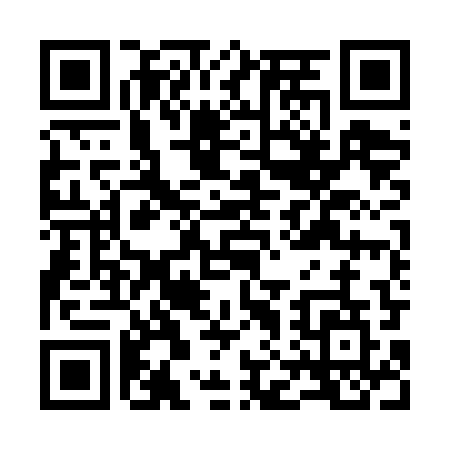 Prayer times for Niwki-Tomaszow, PolandWed 1 May 2024 - Fri 31 May 2024High Latitude Method: Angle Based RulePrayer Calculation Method: Muslim World LeagueAsar Calculation Method: HanafiPrayer times provided by https://www.salahtimes.comDateDayFajrSunriseDhuhrAsrMaghribIsha1Wed2:505:1612:405:468:0510:202Thu2:475:1412:405:478:0610:233Fri2:445:1212:405:488:0810:264Sat2:405:1012:395:498:0910:295Sun2:375:0912:395:508:1110:326Mon2:335:0712:395:518:1310:357Tue2:295:0512:395:528:1410:388Wed2:265:0412:395:538:1610:419Thu2:255:0212:395:548:1710:4410Fri2:245:0012:395:558:1910:4611Sat2:234:5912:395:568:2010:4712Sun2:234:5712:395:578:2210:4813Mon2:224:5612:395:578:2310:4814Tue2:214:5412:395:588:2510:4915Wed2:214:5312:395:598:2610:5016Thu2:204:5112:396:008:2810:5017Fri2:204:5012:396:018:2910:5118Sat2:194:4912:396:028:3010:5219Sun2:194:4712:396:038:3210:5220Mon2:184:4612:396:038:3310:5321Tue2:184:4512:396:048:3510:5322Wed2:174:4412:396:058:3610:5423Thu2:174:4312:406:068:3710:5524Fri2:174:4112:406:078:3810:5525Sat2:164:4012:406:078:4010:5626Sun2:164:3912:406:088:4110:5627Mon2:154:3812:406:098:4210:5728Tue2:154:3712:406:098:4310:5829Wed2:154:3612:406:108:4410:5830Thu2:154:3612:406:118:4610:5931Fri2:144:3512:416:118:4710:59